Муниципальное бюджетное общеобразовательное учреждениеЗаларинская средняя общеобразовательная школа № 2Конспект урокапо литературному чтениюМ.Ю. Лермонтов «Осень»3 классПодготовила: Чемезова В.С.учитель начальных классовпервая квалификационная категорияп. ЗалариТехнологическая картаПредмет: Литературное чтениеУМК «Школа России»Школа: МБОУ Заларинская СОШ № 2Класс: 3Учитель: Чемезова Вера Степановна, высшая квалификационная категорияИспользование литературы и интернет источников:Поурочные разработки по литературному чтению, 3 класс, к УМК «Школа России», Л.Ф. Климановойhttps://arhivurokov.ru/intolimp/html/2017/02/06/i_58982fcea3868/phpMaPtxI_Usloviya-dlya-rastenij_4.jpeghttps://fhd.multiurok.ru/gallery/2018/10/14/30859/dfdf5c0774110a590f5cf83ddcfddc17.jpghttps://www.culture.ru/storage/images/906c3c46e1d3cc646664654062772715/93cb31ff9193b11ef5dcf40dc4e34bc9.jpghttp://diary-culture.ru/upload/blogs/807cbe3893ff210b4b478975622d9b80.jpghttps://1.bp.blogspot.com/-DDD_dcuGBrA/XGO1yBixcUI/AAAAAAAAFYE/9rTQR2veZt0XeONf97787ch4Q99ldOlNACLcBGAs/s1600/1%25D0%259A%25D1%25803.jpghttps://kongo.kmarket43.ru/media/news/org-896/b5/08/b50808d6-59ca-11e8-9a8b-d3b0323b770a.jpghttps://img2.freepng.ru/20180417/irq/kisspng-maple-leaf-boxelder-maple-mountain-ash-norway-map-leaves-5ad59a59e21e55.6004167815239481219262.jpgПриложение 1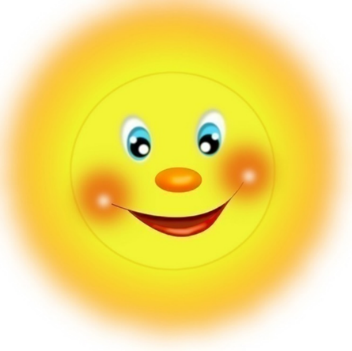 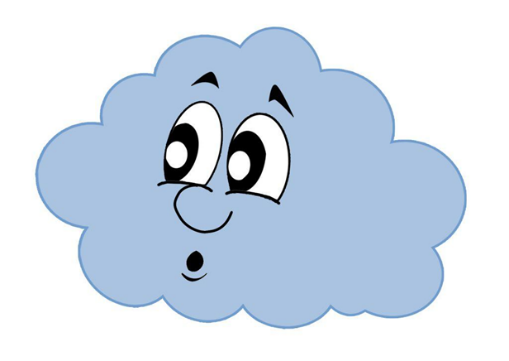 Приложение 2Родился Лермонтов в (1814 году; 1914 году) в Москве и очень любил её. Поэт писал: «Москва – моя родина, и такою будет для меня всегда: там я родился».У Михаила рано умерла мать, и его взяла к себе (тётя, бабушка) Елизавета Алексеевна Арсеньева, которая очень любила (племянника, внука) и пыталась дать ему хорошее образование. Михаил был очень способным мальчиком, хорошо (пел, рисовал). Сохранились (ноты, картины), написанные Лермонтовым. Сам Михаил рассказывал, что с детских лет он «разлюбил игрушки и начал мечтать». Лермонтов          был (врачом, офицером) и служил в (военном госпитале, армии). Служить ему пришлось ( в Сибири, на Кавказе), который любил с детства. Лермонтов прожил очень короткую жизнь, но успел сделать так много, что люди помнят его, знают его стихи, с удовольствием читают его прозу.Приложение 3Соединить стрелками стихотворение с его названием.1.Играют волны, ветер свищет,                     И мачта гнётся, и скрипит.                                                                                   «Луна»                                                                                                                                                                                      2.Когда весной разбитый лёд                          Рекой взволнованной идёт.                                                                                                                                «Парус»3.Всё тихо - полная луна             Блестит меж ветел над прудом.                                                                          «Горные  вершины»4.Горные вершины Спят во тьме ночной.                                          «Весна» Приложение 4Приложение 5Лист самоконтроляТема:Михаил Юрьевич Лермонтов «Осень».Тип урока:открытие новых знанийЦель темы:создание условий для формирования у учащихся умений понимать  лирическое  стихотворениеЗадачи:  познакомить со стихотворением «Осень» и помочь учащимся понять основную мысль этого произведения;видеть, чувствовать и понимать образный язык поэтического произведения; формировать первичные     представления о специфике лирических стихотворений в сравнении с произведениями живописи; о приёме олицетворение, эпитета, метафоре и контрасте; расширять литературный кругозор учащихся;  прививать любовь к русской поэзииПланируемые результатыПредметные: находить в произведении слова, которые помогают представить увиденные картины; определять слова, которые помогут передать настроение произведения и чувства автора; знать особенности жанра лирических произведений; представлять картины, описываемые в произведении.   МетапредметныеЛичностные: проявлять интерес к чтению лирических произведений; эмоционально отзываться на прочитанное произведение; принимать социальную роль учащегося; осмысливать мотивы учебной деятельности.Познавательные: поиск и выделение необходимой информации из различных источников; извлекать необходимую информацию из текста; находить определённые понятия; использовать знаково-символические средства.Регулятивные: постановка учебной задачи; сличение способов действия и его результата с заданным эталоном; оценивание качества и уровня усвоения материала; нацеливание на успешную деятельность, умение высказывать своё предположение; оценивать учебные действия в соответствии с поставленной задачей;Коммуникативные: умение с достаточной полнотой и точностью выражать свои мысли в соответствии с задачами и условиями коммуникации; умение строить продуктивное взаимодействие и сотрудничество со сверстниками и учителем, умение слушать и вступать в диалог, участвовать в коллективном обсуждении  проблем.     Формы работы:фронтальная, работа в паре, самостоятельная Межпредметные связи:литературное чтение, изобразительное искусствоОборудованиекомпьютер, проектор, презентация, учебник «Литературное чтение», карточки с текстом, карточки с заданиями, листы самоконтроляЭтапы урокаСодержание деятельности учителяДеятельность учащихсяФормируемые УУД1 Орг. момент.Психологический настройПрозвенел звонок для нас.Все зашли спокойно в класс.Встали все у парт красиво, Поздоровались учтиво.Тихо сели, спинки прямо.Вижу, класс наш хоть куда.Мы начнём урок, друзья.- Покажите с каким настроением вы пришли сегодня на урок.(солнышко, тучка)   Слайд 2                                                        - Я желаю вам хорошего настроения, интересных впечатлений и новых знаний.Приветствуют учителя.С помощью солнышка или тучки учащиеся показывают своё настроение в начале урока.Личностные:  выражать положительное отношение к процессу познания, проявлять желание проявлять новое.
Регулятивные:  нацеливание на успешную деятельность. Коммуникативные: планирование учебного сотрудничества с учителем и сверстникам.2. Речевая разминкаКто хочет разговаривать,Тот должен выговариватьВсё правильно и внятно,Чтоб было всем понятно.Слайд 3                                                        - Прочитайте медленно, выговаривая каждое слово чётко, затем в ускоренном темпе.Учащиеся работают над артикуляцией речи.Личностные: :  выражать положительное отношение к процессу познания, проявлять желание проявлять новое.Регулятивные:  нацеливание на успешную деятельность. Коммуникативные: планирование учебного сотрудничества с учителем и сверстникам.3.Актуализация знаний.Работа в паре.Работа в паре.- С творчеством, какого поэта мы познакомились на прошлом уроке?- Перед вами портреты известных поэтов и писателей.    - Где изображён портрет М.Ю. Лермонтова.Слайд 4- Назовите других писателей, которых вы видите на экране.                                                        - Восстановите данные в  тексте из жизни М.Ю. Лермонтова.  Родился Лермонтов в (1814 году; 1914 году) в Москве и очень любил её. Поэт писал: «Москва – моя родина, и такою будет для меня всегда: там я родился».У Михаила рано умерла мать, и его взяла к себе (тётя, бабушка) Елизавета Алексеевна Арсеньева, которая очень любила (племянника, внука) и пыталась дать ему хорошее образование. Михаил был очень способным мальчиком, хорошо (пел, рисовал). Сохранились (ноты, картины), написанные Лермонтовым. Сам Михаил рассказывал, что с детских лет он «разлюбил игрушки и начал мечтать». Лермонтов          был (врачом, офицером) и служил в (военном госпитале, армии). Служить ему пришлось ( в Сибири, на Кавказе), который любил с детства. Лермонтов прожил очень короткую жизнь, но успел сделать так много, что люди помнят его, знают его стихи, с удовольствием читают его прозу.- Соединить стрелками стихотворение с его названием.1.Играют волны, ветер свищет,                     И мачта гнётся, и скрипит.                                                                               «Луна»                                                                                                                                                                                      2.Когда весной разбитый лёд                          Рекой взволнованной идёт.                                                                                                                                «Парус»3.Всё тихо - полная луна             Блестит меж ветел над прудом.                                                                          «Горные  вершины»4.Горные вершины Спят во тьме ночной.                                          «Весна» - Проверим работу.Слайд 5                                                        -Что объединяет эти стихи?- Оцените свою работу на листах самоконтороля.- Учащиеся определяют, где портрет М.Ю. Лермонтова.Сравнивают с эталоном.Называют писателей.Обсуждают в паре задание, выбирают правильный ответ.Обсуждают в паре задание, соединяют стрелками стихи с заголовками.Сравнение с эталоном.Оценивают свою работу в листах самоконтроля.Познавательные: извлекать необходимую информацию из текста; находить определённые понятия.Регулятивные – постановка учебной задачи; сличение способов действия и его результата с заданным эталоном; оценивать учебные действия в соответствии с поставленной задачей.Коммуникативные: умение строить продуктивное взаимодействие и сотрудничество со сверстниками и учителем, умение слушать и вступать в диалог, участвовать в коллективном обсуждении  проблем.     4. Целеполагание- Отгадайте ребус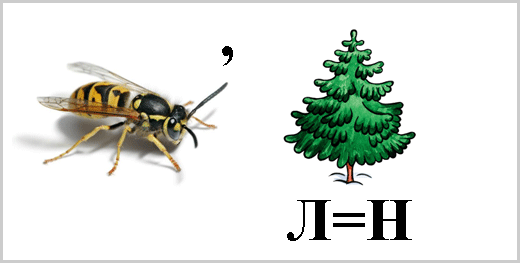 Слайд 6                                                        - Это слово осень.- Сформулируйте, пожалуйста, тему урока.- Сегодня на уроке мы с вами познакомимся со стихотворением М.Ю. Лермонтова «Осень».- Определите цель нашего урока.- Перед нами стоит цель: научиться выразительно, читать стихотворение, следить за настроением лирического героя, будем учиться наблюдать за словом, его красотой, многозначностью, незаменимостью, будем учиться анализировать, сравнивать, обобщать, делать выводы, формировать собственную точку зрения и отстаивать её.Учащиеся отгадывают ребус.Определяют тему урока, ставят цель урока.Регулятивные: умение высказывать своё предположение;оценивать учебные действия в соответствии с поставленной задачей;формулировать вопрос (проблему) урока и его цель.Личностные: развитие познавательных интересов учебных мотивов. Коммуникативные: умение ясно и четко излагать свое мнение, выстраивать речевые конструкции.5. Открытие новых знаний.- Творчество М.Ю. Лермонтова — уникальный образец русской литературы. Он всю свою жизнь посвящал не только литературе, но и рисованию. Многое из его художественных работ не сохранилось, но то, что дошло до наших дней, - это более десятка картин маслом, более пятидесяти акварельных работ, свыше трёхсот рисунков, которые дают нам возможность оценить его художественное наследие. Любовь к рисованию обнаружилась у Лермонтова с самого раннего детства. По воспоминаниям С.А. Раевского, пол в комнате маленького Мишеля в Тарханах был покрыт сукном, и величайшим удовольствием ребенка было ползать по полу и чертить мелом. Не только окружающие, но и учителя отмечали, что живопись Лермонтова заслуживает внимания. Если бы он не писал стихи, то прославился бы как художник, и вполне возможно, что жизнь сложилась бы совершенно по-другому.- Давайте рассмотрим несколько картин М.Ю. Лермонтова.Слайд 7                                                        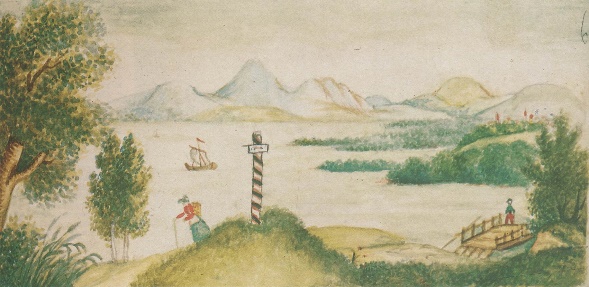 Кавказский пейзаж с озером. Самый ранний детский рисунок Лермонтова.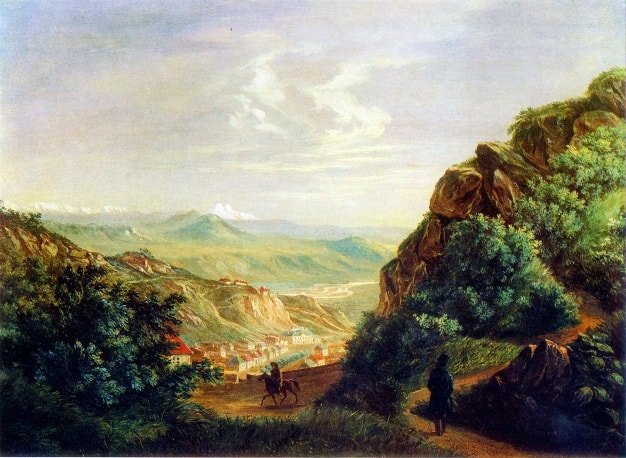 Пятигорск (масло 1837 г)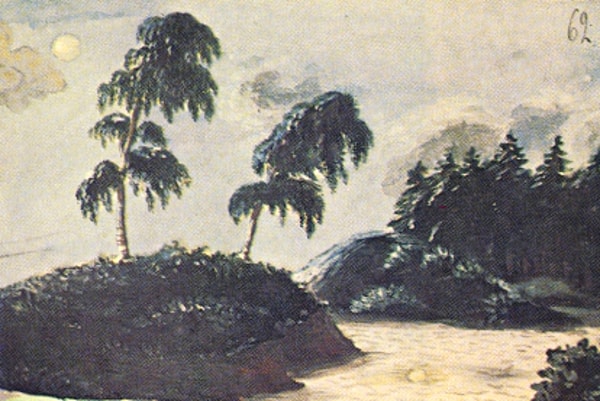 Пейзаж с двумя берёзами. Акварель- Что объединяет эти картины?- Многие его картины связаны с окружающей его природой. В своих картинах Лермонтов пытался запечатлеть тот образ природы или иное событие, которые потом воплощались в его стихах и прозе. Учащиеся рассматривают картины М.Ю. Лермонтова.Познавательные: поиск и выделение необходимой информации из различных источников.Регулятивные: нацеливание на успешную деятельность, умение высказывать своё предположение; оценивать учебные действия в соответствии с поставленной задачейЛичностные: развитие познавательных интересов учебных мотивов. Коммуникативные: умение ясно и четко излагать свое мнение, выстраивать речевые конструкции.6. Открытие новых знаний.Первичное чтение стихотворенияСлайд 8                                                        - Стихотворение «Осень» было написано Лермонтовым в 14 лет. Именно в родовом имении Лермонтов впервые смог оценить красоту русской природы, ее величие и роскошь. Даже, несмотря на то, что осень никогда не была любимым временем года поэта, он сумел найти в ней удивительное очарование, созвучное собственному душевному состоянию. 
Попытайтесь при чтении стихотворения представить картину описываемого. Может быть, вас что-то заставит задуматься, переживать или что-то удивит вас.-Какие картины осенней природы вам удалось «увидеть» при чтении? Учащиеся читают стихотворение.Ответы учащихся.Познавательные:  извлекать необходимую информацию из текста.Регулятивные: умение высказывать своё предположение;оценивать учебные действия в соответствии с поставленной задачей;формулировать вопрос (проблему) урока и его цель.Личностные: развитие познавательных интересов учебных мотивов. Коммуникативные: умение ясно и четко излагать свое мнение, выстраивать речевые конструкции.7. Открытие новых знаний.Словарная работа.Работа в паре.- Перед вами карточки, на которых записаны слова из стихотворения. Вы должны самостоятельно дать им объяснение с помощью дополнительных карточек.- Давайте проверим. (сравнение с эталоном на экране)- Оцените свою работу в листах самоконтроля.Слайд 9                                                        Познавательные: поиск и выделение необходимой информации из различных источников; извлекать необходимую информацию из текста; находить определённые понятия.Регулятивные: постановка учебной задачи; сличение способов действия и его результата с заданным эталоном; оценивание качества и уровня усвоения материала.Коммуникативные: умение строить продуктивное взаимодействие и сотрудничество со сверстниками и учителем, умение слушать и вступать в диалог, участвовать в коллективном обсуждении  проблем.     8. Физминутка Лист сорвался и летит,
Тихо в воздухе кружит.
Он всё ниже, ниже, ниже.
Всё к земле он ближе, ближе.
Только дунет ветерок
Лист поднимется с дорог.
Будет дуть осенний ветер,
Будет лист кружить на свете.                                  Выполняют движения.Личностные:развиваем умения выражать свои эмоции.9.Применение знаний и умений.Анализ стихотворения-Какие признаки осени здесь показаны?- О каком же периоде осени идёт речь? О ранней или уже, о поздней осени идет речь?	-Что чему противопоставляется?-Для чего на ваш взгляд Лермонтов это делает?- Почему зелень в стихотворении показана мрачной?-Как вы понимаете строки «Зверь, отважный, поневоле скрыться где-нибудь спешит»?- Подумайте и выскажите свои предположения, почему пахарь не любит отдыхать там, где любил отдыхать летом?- Какие чувства переживал поэт, создавая эту картину природы?- В последних строчках поэт обращает свой взгляд от земли к небу: там тусклый месяц, туман. И все же поле серебрится даже под этим тусклым светом. Ночной осенний туман рассеивается днём. И вот уже вновь перед нами яркие краски осени – жёлтые листики, зелёные ели. Лермонтов создает картину осени, полную гармонии, естественности, жизни.Самостоятельная работа.- Какие литературные приемы использовал автор в своем произведении? “тусклый месяц”, “мрачная зелень”, “отважный зверь”, “поникши ели” (эпитет)“листья…кружатся и летят” (олицетворение)“месяц поле серебрит” ,  “ели зелень…хранят” (метафора) (эпитет)  (олицетворение) 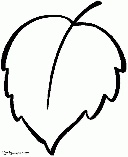 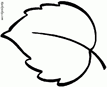 (метафора)Слайд 10                                                       - Оцените свою работу в листах самоконтороля.Пожелтели листья, летят, кружатся.Жёлтый цвет - зелёному, радость листьев – унынию елей.Листья опадают, деревья оголяются, кругом всё видно, поэтому и хочется укрыться.Нет той листвы, которая давала прохладу, тень, укрытие, красоту, спокойствие.Учащиеся читают словосочетание на экране, называют литературный приём:“тусклый месяц”, “мрачная зелень”, “отважный зверь”, “поникши ели” (эпитет)“листья…кружатся и летят” (олицетворение)“месяц поле серебрит” ,  “ели зелень…хранят” (метафора)Оценивают свою работу в листах самоконтроля.Познавательные: поиск и выделение необходимой информации из различных источников; извлекать необходимую информацию из текста; находить определённые понятия.Регулятивные: постановка учебной задачи; сличение способов действия и его результата с заданным эталоном; оценивание качества и уровня усвоения материала.Коммуникативные: умение строить продуктивное взаимодействие и сотрудничество со сверстниками и учителем, умение слушать и вступать в диалог, участвовать в коллективном обсуждении  проблем. Личностные: развитие познавательных интересов учебных мотивов.10. Применение знаний и умений.Вторичное чтение.- Давайте ещё раз выразительно прочитаем это стихотворение, постараемся передать чувства автора и его любование природой.- Все ребята будут оценивать с помощью сигнальных карточек.Учащиеся читают выразительно стихотворение.Оценивают с помощью сигнальных карточек.Регулятивные: оценивать учебные действия в соответствии с поставленной задачей.Личностные: развитие познавательных интересов учебных мотивов.Коммуникативные: умение адекватно оценивать свою работу и работу своего товарища. 11. Итог урока.Слайд 11                                                        -Какие цели мы ставили в начале урока?- Какие цели урока мы выполнили?- Чем восхищался Лермонтов, наблюдая за осенью? - Важно уметь замечать красоту окружающей природы и успевать ей насладиться, уметь подмечать необычное в окружающем мире.- Отметьте в листах самоконтроля свою работу на уроке.Учащиеся подводят итог урока.Оценивают свою работу в листах самоконтроля.Регулятивные: оценка – осознание качества и уровня освоения и владения теми или иными учебными действиями; осуществлять итоговый контроль.        Личностные: оценивание усваиваемого содержания, исходя из социальных и личностных ценностей.12. Домашнее задание- Выучить стихотворение «Осень» наизусть.- Второе задание творческое. Попробуйте нарисовать образ осени, которую представили вы, читая это произведение.Учащиеся записывают домашнее задание.Регулятивные: постановка учебной задачи; нацеливание на успешную деятельность.Личностные: развитие познавательных интересов учебных мотивов.13. Рефлексия- Сегодня мы много говорили об осени. У меня на доске дерево. Если вам было интересно и легко на уроке прикрепите осенние листочки на дерево. Если вам было неинтересно и трудно – около дерева, на «земле».                                             Слайд 12- Спасибо за урок!                             Регулятивные: оценка – осознание качества и уровня освоения и владения теми или иными учебными действиями; осуществлять итоговый контроль.        Личностные: оценивать собственную учебную деятельность: свои достижения, степень самостоятельности, инициативности, причины неудач. Коммуникативные: умение строить продуктивное взаимодействие в сотрудничестве со сверстниками и взрослыми.БОРПОНИКШИПАХАРЬПОНЕВОЛЕТУСКЛЫЙхвойный лесот слова “никнуть”, т.е. опускаться, пригибаться, становиться вялым, бессильным.человек, который пашет землю, взрыхляет почвувопреки желанию, не зависимо от негомалопрозрачный, мутный, матовый, не блестящий, слабый, не яркий, безжизненный, невыразительныйЭтапы урокаОценивание( + я доволен своей работой;- мне было трудно;? у меня ещё есть пробелы в знаниях)Актуализация знаний.Работа в паре.Открытие новых знаний.Словарная работа.Работа в паре.Применение знаний и умений.Анализ стихотворенияСамостоятельная работа.Итог урока.